Ashcroft Public School Preschool Procedure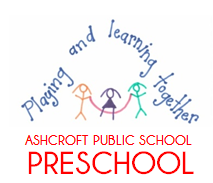 Administration of first aidReviewed:  2020      To be reviewed: 2021Education and care services regulation/sNSW Department of Education policy, procedure or guidelinesRegulation 168 (2)(a)Regulation 136The following department policies and relevant documents can be accessed from the preschool section of the department’s website;Student Health in NSW Public Schools: A summary and consolidation of policy PD/2004/0034/V01 First aid procedures and support tools  Procedures:Procedures:Display in the foyer indicates the First Aid nominated staff member for each day. Staff attendance sign on also indicates the nominated First Aider each day.Only nominated First Aiders will administer first aid to children.First Aid plan (DoE) is reviewed and updated on a yearly basis. First Aid plan is displayed in the kitchen area, outdoor play area and foyer of the preschool.Educators will participate in e-medication online training and update as per the mandatory training guide provided by the DoE each year. First aid plans will be reviewed yearly and updated as per the H&S directorate and as a part of the self-assessment audit tool.All staff members will complete and maintain current, mandatory department first aid qualifications; e- Anaphylaxis e-learning and e-Emergency Care e-learning, e-Administration of Medication in School and Face to Face anaphylaxis. Hard copy first-aid qualifications of staff will be stored in the staff folder in the preschool office.If first aid is administered to a child, the educator who administers it will complete an Incident, injury, trauma or illness form (as per the ACECQA template)In addition, a brief record will be entered into the first aid booklet in the kitchen, for easy referral.Notify parent for all head injuries, no matter how serious, send child home and recommend doctor referral.Copy of ACECQA template located in kitchen area of the preschool for easy access to fill out for the educators.First Aid supplies;Are re-stocked by a school administration officerChecklist for expired items is reviewed termly.Fire warden to pick up epi-pen and first kit upon evacuationExpiration dates are checked regularly by a school administration officerFirst aid kits are located outside the back door, in the adult’s bathroom and in the kitchenStudent’s personal emergency medications and emergency care plans are stored in the kitchenEmergency Epi pen and Ventolin are stored in the kitchenIce packs are available in the freezer located in kitchenFirst aid posters including CPR instructions are displayed in the kitchen and on the outside wall of the buildingA spider identification poster is displayed outsideDisplay in the foyer indicates the First Aid nominated staff member for each day. Staff attendance sign on also indicates the nominated First Aider each day.Only nominated First Aiders will administer first aid to children.First Aid plan (DoE) is reviewed and updated on a yearly basis. First Aid plan is displayed in the kitchen area, outdoor play area and foyer of the preschool.Educators will participate in e-medication online training and update as per the mandatory training guide provided by the DoE each year. First aid plans will be reviewed yearly and updated as per the H&S directorate and as a part of the self-assessment audit tool.All staff members will complete and maintain current, mandatory department first aid qualifications; e- Anaphylaxis e-learning and e-Emergency Care e-learning, e-Administration of Medication in School and Face to Face anaphylaxis. Hard copy first-aid qualifications of staff will be stored in the staff folder in the preschool office.If first aid is administered to a child, the educator who administers it will complete an Incident, injury, trauma or illness form (as per the ACECQA template)In addition, a brief record will be entered into the first aid booklet in the kitchen, for easy referral.Notify parent for all head injuries, no matter how serious, send child home and recommend doctor referral.Copy of ACECQA template located in kitchen area of the preschool for easy access to fill out for the educators.First Aid supplies;Are re-stocked by a school administration officerChecklist for expired items is reviewed termly.Fire warden to pick up epi-pen and first kit upon evacuationExpiration dates are checked regularly by a school administration officerFirst aid kits are located outside the back door, in the adult’s bathroom and in the kitchenStudent’s personal emergency medications and emergency care plans are stored in the kitchenEmergency Epi pen and Ventolin are stored in the kitchenIce packs are available in the freezer located in kitchenFirst aid posters including CPR instructions are displayed in the kitchen and on the outside wall of the buildingA spider identification poster is displayed outside